Ногайский культурный центрИсторическая справка. В июле 2008 года в Астане было создано общественное объединение «Ногайский культурный центр». Председателем на сегодняшний день является Султанбеков Арсланбек Сеитович.Цель - сохранение, развитие культуры, языка и этнической самобытности ногайцев, проживающих в Республике Казахстан; содействие возрождению и укреплению историко-культурных связей родственных ногайского и казахского, а также других народов, проживающих в республике; удовлетворение культурно-просветительских потребностей на основе приобщения их к традициям ногайского народа.Основные направления деятельности:развитие культуры ногайского народа;развитие самодеятельности ногайцев Республики Казахстан, их участие в укреплении дружбы между народами Казахстана;проведение благотворительной и миротворческой деятельности;участие в мероприятиях, проводимых под эгидой Ассамблеи народа Казахстана;реализация и защита культурных, экономических, социальных прав и свобод.Ресурсная база.Для развития творческой самодеятельности на базе объединения функционирует художественный коллектив – хор «Янбике» под руководством Султанбекова А.С.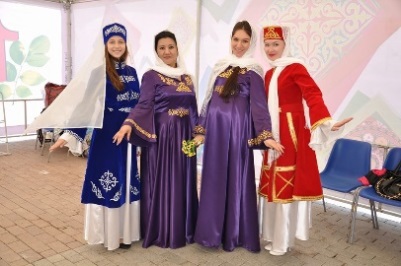 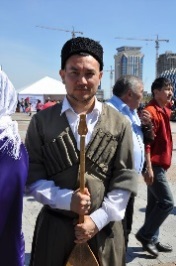 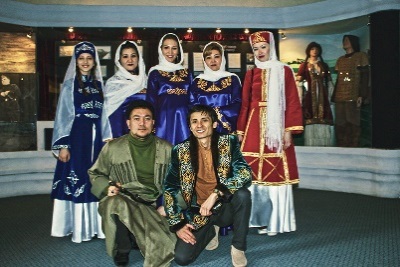 